The North Face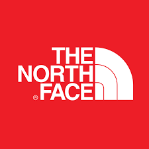 Test Request FormBilling Information :(If the applicant is different from billing company)Sample Information :(Please fill in information and tick appropriate boxes)Test(s) Required (Please fill in information and tick appropriate boxes)*If 20 laundering test is required, the additional turnaround time could be taken.SERVICE REQUIRED Regular *Express(50% surcharge) *Express(50% surcharge) *Priority(Shuttle)(100% surcharge) *Priority(Shuttle)(100% surcharge) *Priority(Same day)(150% surcharge) (3working days) (2 working days) (2 working days)(1 working day)(1 working day) (8 working hours)Applicant Information : Applicant Information : *Available test item only*Available test item only*Available test item only*Available test item only*Available test item only*Available test item only*TNF DryVent (EU) Development Package Test :  YES     ,   NO   *Individual Test (Please select the appropriate testing items below)*TNF DryVent (EU) Development Package Test :  YES     ,   NO   *Individual Test (Please select the appropriate testing items below)*TNF DryVent (EU) Development Package Test :  YES     ,   NO   *Individual Test (Please select the appropriate testing items below)*TNF DryVent (EU) Development Package Test :  YES     ,   NO   *Individual Test (Please select the appropriate testing items below)Fabric WeightASTM D 3776Water Repellency(Spray)AATCC 22Hydrostatic TestingAATCC 127/JIS L1092Hydrostatic TestingASTM D751-06MVTR(Moisture Vapor Transmission Rate)ASTM E96 BMVTR(Moisture Vapor Transmission Rate)JIS L1099 – B1 Other Test: (Please indicate test method if possible or special request) Other Test: (Please indicate test method if possible or special request) Other Test: (Please indicate test method if possible or special request) Other Test: (Please indicate test method if possible or special request)Report Delivery Service:  Yes           No			Return Remained Sample:  Yes      NoCOMMENT(S):( Please fill in information if you need any special testing conditions or request regarding test items.)( Please fill in information if you need any special testing conditions or request regarding test items.)Date                                                                                     Authorized SignatureDate                                                                                     Authorized SignatureDate                                                                                     Authorized Signature